PROIECT DIDACTICClasa a VI-aMatematicăProiect didactic realizat de Nicoleta Popa, profesor Digitaliada, revizuit de Laura Erculescu, profesor Colegiul Național „Ienachiță Văcărescu” TârgovișteTextul și ilustrațiile din acest document sunt licențiate de Fundația Orange conform termenilor și condițiilor licenței Attribution-NonCommercial-ShareAlike 4.0 International (CC BY-NC-SA 4.0) care poate fi consultată pe pagina web https://creativecommons.org/licenses/by-nc-sa/4.0/. Înțelegerea matematicii utilizând jocul SETS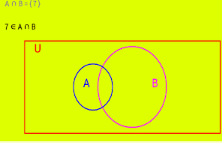 Clasa a VI-aMulțimi - exerciții recapitulativeDISCIPLINA: Matematică UNITATEA DE ÎNVĂŢARE: MulțimiTITLUL LECȚIEI: Mulțimi – Exerciții recapitulativeTIPUL LECȚIEI: Lecţie de recapitulare și sistematizareDURATA: 50 minuteSCOPUL: Dobândirea capacității de a rezolva exerciții cu mulțimiCOMPETENŢE GENERALE:Identificarea unor date, mărimi și relații matematice, în contextul în care acestea aparPrelucrarea unor date matematice de tip cantitativ, calitativ, structural, cuprinse în diverse surse informaționaleUtilizarea conceptelor și a algoritmilor specifici în diverse contexte matematiceExprimarea în	limbajul specific matematicii a informațiilor, concluziilor și demersurilor de rezolvare pentru o situaţie datăAnalizarea caracteristicilor matematice ale unei situaţii dateModelarea matematică a unei situaţii date, prin integrarea achizițiilor din diferite domeniiCOMPETENŢE SPECIFICE: 1.1. Identificarea unor noţiuni specifice mulţimilor și relației de divizibilitate în N 2.1. Evidenţierea în exemple a relaţiilor de apartenenţă, de incluziune, de egalitate și a criteriilor de divizibilitate cu 2, 5, 10, 3 și 9 în N3.1. Utilizarea unor modalităţi adecvate de reprezentare a mulţimilor și de determinare a c.m.m.d.c. şi a c.m.m.m.c.4.1. Exprimarea în limbaj matematic a unor situaţii concrete care se pot descrie utilizând mulţimile și divizibilitatea în N5.1. Analizarea unor situaţii date în contextul mulţimilor și al divizibilității în N6.1. Transpunerea, în limbaj matematic, a unor situaţii date utilizând mulţimi, operații cu mulțimi și divizibilitatea în NOBIECTIVE OPERAȚIONALE DERIVATE DIN COMPETENȚELE SPECIFICE:1. Să identifice noțiunile și notațiile specifice mulţimilor 2. Să utilizeze corespunzător relaţiile de apartenenţă, de incluziune, de egalitate a mulțimilor3. Să analizeze unele situaţii în contextul operațiilor cu mulţimi4. Să interpreteze, în limbaj matematic, situaţii practice utilizând mulţimi, operații cu mulțimi METODE ŞI PROCEDEE DIDACTICE: Conversaţia, explicaţia, exerciţiul, munca individualăMIJLOACE DE ÎNVĂŢĂMÂNT: Tabla, caietul, manualul, fișe de lucru, tableta cu jocul SETSFORME DE ORGANIZARE: Frontal şi individualBIBLIOGRAFIE: Matematică, Manual pentru clasa a VI-a, Tatiana Udrea, Daniela Nițescu, Editura Didactică și PedagogicăMatematică, Manual pentru clasa a VI-a, Ion Petrică, Victor Bălășeanu, Iaroslav Chebici, Editura Petrionwww.didatic.rowww.matepedia.roDESFĂŞURAREA LECŢIEI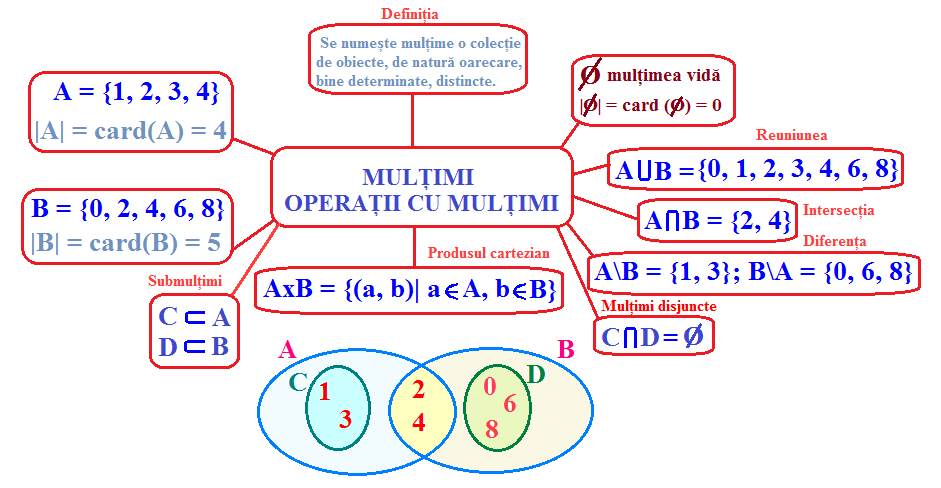 Fișa de lucru nr. 11. Asociați fiecărui număr din coloana A litera din coloana B care reprezintă elementele mulţimii.2. Fie următoarele cuvinte: bibliotecă, localitate, hipopotan. Scrieți mulțimea fiecărui cuvânt (B, L, H), aflați cardinalul fiecărei mulțimi, iar apoi stabiliți valoarea de adevăr a propozițiilor:3.  Determinați elementele mulţimilor  şi , ştiind că:4*. Pentru  se consideră mulţimea: .a) Determinaţi mulţimeab) Determinaţi numărul , ştiind că suma elementelor din  este . c) Arătaţi că, pentru orice .ETAPELELECŢIEIOBIECTIVELEOPERAŢIONA-LE DERIVATE DIN COMPETENȚE-LE SPECIFICEACTIVITATEA PROFESORULUIACTIVITATEA ELEVULUISTRATEGII DIDACTICEMETODE DE EVALUARECaptarea atenţiei elevilor(2 minute)O1, O2, O3, O4Profesorul expune următoarea „dilemă”:În vacanță, elevii clasei a VI-a au vizitat teatrul și muzeul. Se știe că la teatru au fost 16 elevi, la muzeu au fost 13 elevi, 10 elevi au fost şi la teatru și la muzeu, iar 5 elevi n-au participat la nici una dintre aceste activități. Aflați câți elevi sunt în clasa a VI-a. Profesorul așteaptă răspunsurile elevilor, justificate matematic și invită unul dintre elevi să exemplifice, cu ajutorul diagramei sau prin orice metodă corectă, răspunsurile găsite. Se pregătesc cu cele necesare pentru lecţie. Se asigură ordinea şi disciplina.ConversaţiaReactualizarea cunoștințelor(2 minute)O1, O2, O3, O4Profesorul recapitulează, împreună cu elevii, noțiunile teoretice învățate, prezentând pe videoproiector „Posterul cu mulțimi”. Elevii primesc fișa de lucru și au sarcina să o completeze independent. Dacă întâmpină greutăți li se oferă indicații. Verificarea fișei se va face frontal. Elevii vor spune pe rând ce soluții au găsit.Elevii răspund întrebărilor.ConversaţiaObservarea sistematică a elevilorAnunţarea titlului lecţiei şi a obiectivelor(1 minut)O1, O2, O3, O4Se anunță titlul lecției, Mulțimi - exerciții recapitulative, și se scrie pe tablă iar elevii îl scriu pe caiete.Elevii ascultă cu atenţie, conştientizează obiectivele şi scriu titlul în caiete.ConversaţiaFixarea cunoştinţelor(10 minute)O1, O2, O3, O4Profesorul le cere elevilor să deschidă tabletele și să acceseze jocul SETS.Se alege Membership (pentru exersarea Apartenenței):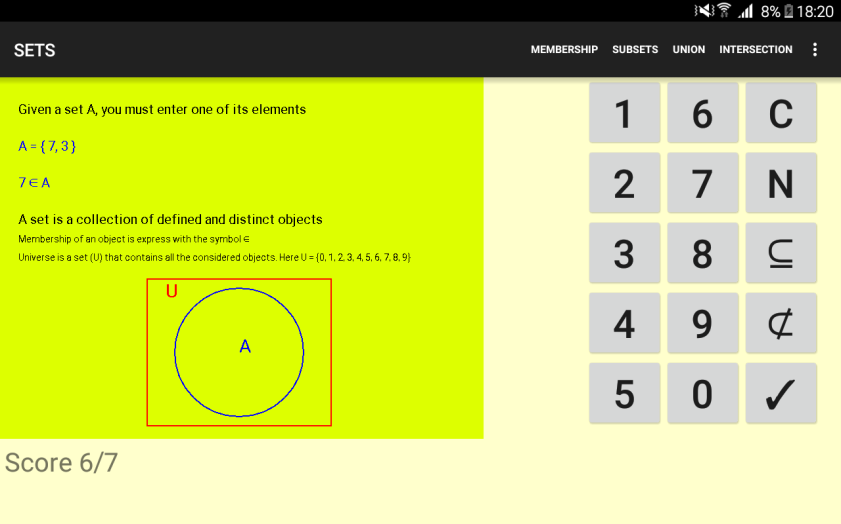 Subsets (pentru exersarea Submulțimilor). Trebuie să aleagă răspunsul corect (dacă o mulțime este sau nu inclusă în cealaltă mulțime):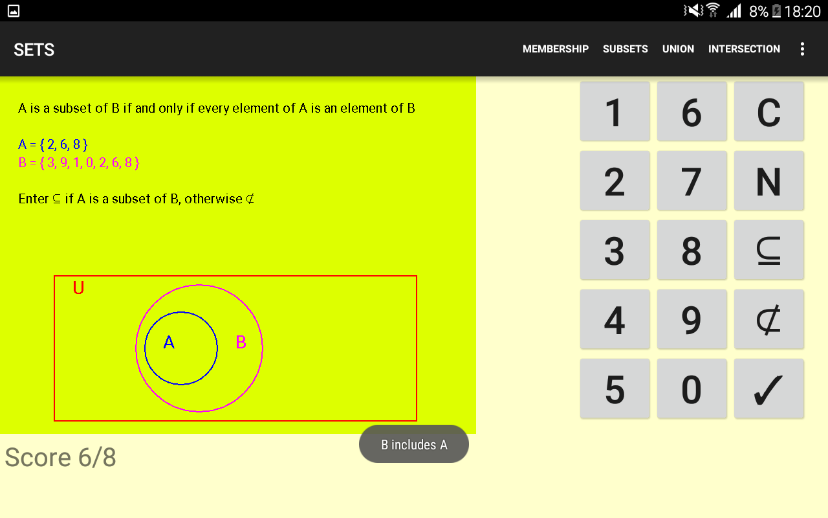 Cardinality (pentru Cardinalul unei mulțimi - numărul de elemente):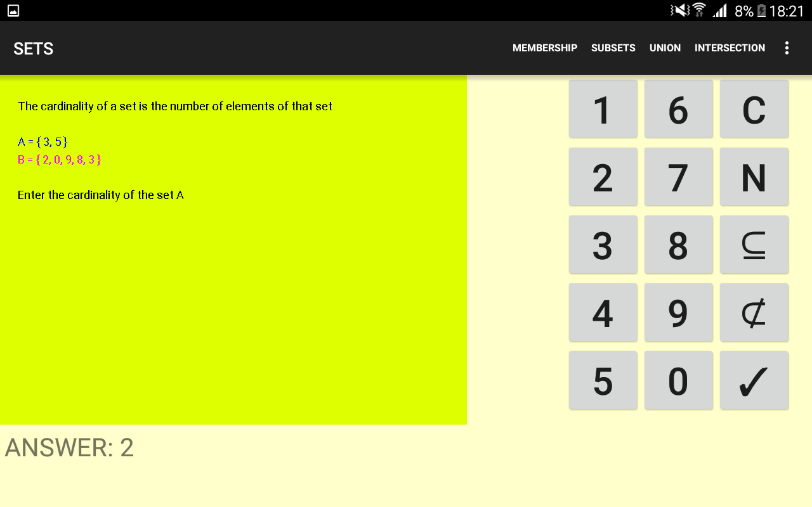 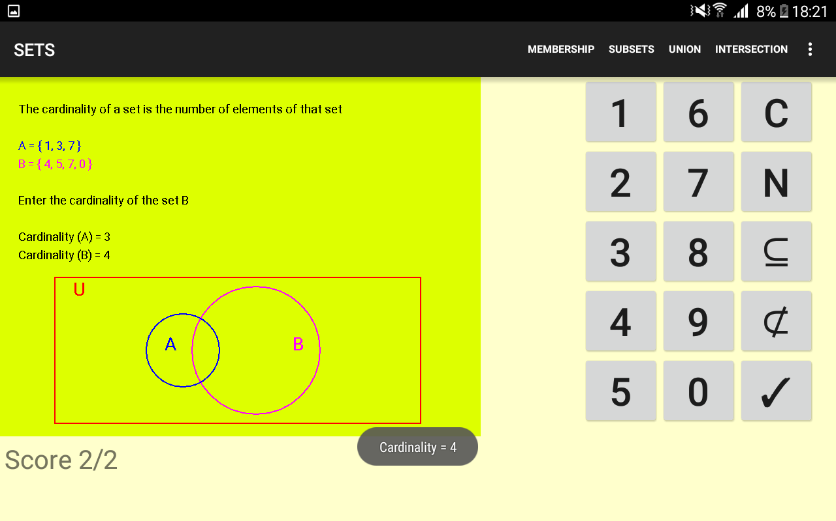 Pentru recapitularea operațiilor cu mulțimi se folosesc Union=reuniune, Intersection=intersecție și Difference=diferență, la fel ca în lecția predată. Se va lucra individual, elevii fiind supravegheați în vederea realizării obiectivului.În funcție de nivelul clasei și timpul disponibil, se stabilește numărul de exerciții la fiecare noțiune, iar apoi se pot compara rapoartele de reușită între elevi.Câțiva elevi vor prezenta în fața colegilor o situație interesantă întâlnită în joc. Eventual, elevii vor îndeplini noi cerințe. Profesorul va sublinia noțiunile întâlnite.ExplicațiaExercițiulMunca individualăObservarea sistematică a elevilorAnaliza răspunsurilorExercițiulAsigurarea feed-back-uluiO1, O2, O3, O4Ce a fost cel mai ușor de reținut din această activitate?Cum v-a ajutat jocul SETS să înțelegeți noțiunile legate de mulțimi? Dacă ar trebui să refaceți pe caiet aceleași exerciții, cum veți proceda?La ce vă ajută, în viața de zi cu zi, noțiunile legate de mulțimi?Elevii răspund întrebărilor.ConversațiaAprecieri verbaleAnaliza activităţiiTema pentru acasăO1, O2, O3, O4Notează tema pentru acasă.ConversațiaAB